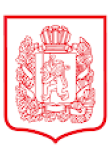 РОССИЙСКАЯ ФЕДЕРАЦИЯКРАСНОЯРСКИЙ КРАЙКАЗАЧИНСКИЙ РАЙОНАДМИНИСТРАЦИЯ РОЖДЕСТВЕНСКОГО СЕЛЬСОВЕТАПОСТАНОВЛЕНИЕ 15.11.2023                               с. Рождественское                                            № 52Об обеспечении пожарной безопасности на территории Рождественского  сельсовета в осенне-зимний пожароопасный период 2023-2024 гг.В соответствии с Федеральными законами от 06.10.2003г. №131-Ф3 «Об общих принципах организации местного самоуправления в Российской Федерации», от 21.12.1994 г. № 69-ФЗ «О пожарной безопасности», Закона Красноярского края от 24.12.2004 № 13-2821 «О пожарной безопасности в Красноярском крае», в целях обеспечения пожарной безопасности в осенне-зимний период 2023-2024 гг., руководствуясь  стаьей 7 Устава Рождественского сельсовета, ПОСТАНОВЛЯЮ:1. Утвердить план мероприятий по обеспечению пожарной безопасности на территории Рождественского сельсовета в осенне-зимний пожароопасный период 2023-2024 гг. согласно приложению 1.2. Рекомендовать гражданам, проживающим на территории Рождественского сельсовета, обеспечить сохранность своего имущества на предмет пожарной безопасности.- Провести очистку прилегающей территории к приусадебным участкам от горючих материалов, осуществить покос травянистой растительности, шириной не менее 10м от приусадебного участка.- Провести визуальную проверку печей и дымоходов на предмет выявления трещин, отслоения и выпадения песчаной глиняной смеси в местах стыков и кладки кирпичей при примыкании стропильных перекрытий к дымоходам.3. Рекомендовать руководителям предприятий, организаций и учреждений независимо от форм собственности и сферы деятельности, расположенных на территории Рождественского сельсовета в пределах представленных полномочий:- Принять исчерпывающие меры по приведению в надлежащее противопожарное состояние подведомственных объектов, устранить нарушения требований пожарной безопасности, создающие угрозу возникновения пожара и безопасности людей;- До 30 ноября 2023 года провести дополнительные инструктажи с обслуживающим персоналом по соблюдению требований пожарной безопасности и действиям в случае возникновения пожара на объектах;- Разработать планы неотложных противопожарных мероприятий, установить контроль за их исполнением.4. Контроль за исполнением настоящего постановления оставляю за собой.5. Настоящее Постановление вступает в силу после официального опубликования в газете «Рождественские вести» и размещения на официальном сайте в сети «Интернет» - рождественский-адм.рф.ГлаваРождественского сельсовета                                               О.И. Пилипенко Приложение №1к Постановлению                                          от 15.11.2023 №52 П Л А Нмероприятий по обеспечению пожарной безопасности на Рождественского сельсовета в осенне-зимний пожароопасный период 2023-2024 гг.№ п\пПроводимые мероприятияОтветственные за исполнениеСрок исполнения1.Организация пожарно-профилактической работы с населением в связи с зимними холодами:- публикация памяток и других средств наглядной агитации о мерах пожарной безопасности в быту в осенне-зимний пожароопасный период на официальном сайте администрации Рождественского сельсовета в сети «Интернет» - рождественский-адм.рф.Администрация сельсовета, руководители организаций, предприятий и учрежденийВ течение осенне-зимнего пожароопасного периода2.Проверить исправность и работоспособность в зимних условиях пожарных  водоемов (водоисточников), а также состояние подъездов к ним, принять меры по устранению выявленных недостатков.Глава сельсовета. До 30.11.2023г.3.В зимний период организовать очистку от снега  дорог, проездов и подъездов к водоемам  используемым для целей пожаротушенияГлава сельсовета Постоянно4.Обеспечить освещение в темное время суток территории поселений для быстрого нахождения пожарных водоемов, а также подъездных путей к водоисточникам.Глава сельсовета В течение всего периода5.Предусмотреть в бюджете Рождественского сельсовета на 2024 год расходы на реализацию полномочий по обеспечению первичных мер пожарной безопасности в границах населенных пунктов.Рождественский сельский Совет депутатов, Глава Рождественского сельсовета При формировании бюджета на 2024г.6.Организовать проведение комиссионных рейдов по жилому сектору, в том числе по проверке временных, бесхозных жилых строений, а также мест возможного проживания лиц без определенного места жительства, склонных к правонарушениям в области пожарной безопасности, и неблагополучных семей.Глава Рождественского сельсовета, депутатоы Рождественского Совета депутатовВ течение всего пожароопасного периода7.Проведение дополнительного инструктажа с работниками по соблюдению требований пожарной безопасности.Руководители организаций, предприятий и учрежденийВ течение всего периода8.Организовать опашку населенных пунктов, прилегающих к лесным массивам, и подверженных ландшафтным пожарамГлава Рождественского сельсовета 9.Инициировать изъятие заброшенных земельных участков ухудшающих пожарную безопасность населенных пунктовГлава Рождественского сельсовета В части своих полномочий10.Снос заброшенных, бесхозяйных строений ухудшающих пожарную безопасность населенных пунктовГлава Рождественского сельсовета По факту их установления